BESZÁMOLÓPályázat kódja: 		HAT-19-01-0280Pályázat megnevezése:             A szabadság útján-A nagy elődök nyomábanMegvalósítás időpontja:           2022.06.08-2022.06.10.Intézmény neve	               Fertőszentmiklósi Felsőbüki Nagy Pál Általános Iskola	Résztvevő diákok száma: 	 32 főA megvalósult program leírása:2022. június 8-9-10-én iskolánk 7. osztályos tanulói a Határtalanul Program keretében a Felvidékre utaztak három tanárnő vezetésével.Kirándulásunk első napján Fülek várában tettünk látogatást, amelynek legendája Koháry István kapitány hősiességéről mesél. Nagy örömmel látogattunk el a Koháry István Alapiskolába, ahol találkoztunk az iskola diákjaival és tanáraival. Ezután meglátogattuk Csucsom települését, a festői, kedvelt kirándulóhelyet. A második nap Krasznahorkaváralján az Andrássyakra emlékeztünk. Majd kirándulást tettünk a meseszép Szádelői-völgyben. Ezután Kassára utaztunk, ahol a dómban megkoszorúztuk a nagyságos fejedelem, szarkofágját. A nap második felében felkerestük a rodostói házat, amely a nagyságos fejedelem törökföldi emigrációjának állít emléket.Kirándulásunk utolsó napján Rozsnyón sétáltunk, majd ellátogattunk a város bányamúzeumába is. Losoncon, a református temetőben felkerestük Ráday Pálnak, Rákóczi fejedelem személyi titkárának, és Kármán József írónak a sírját. Útunk végén felkerestük a Mikszáth-emlékházat Szklabonyán. A program Magyarország Kormányának támogatásával valósult meg.Fotódokumentáció: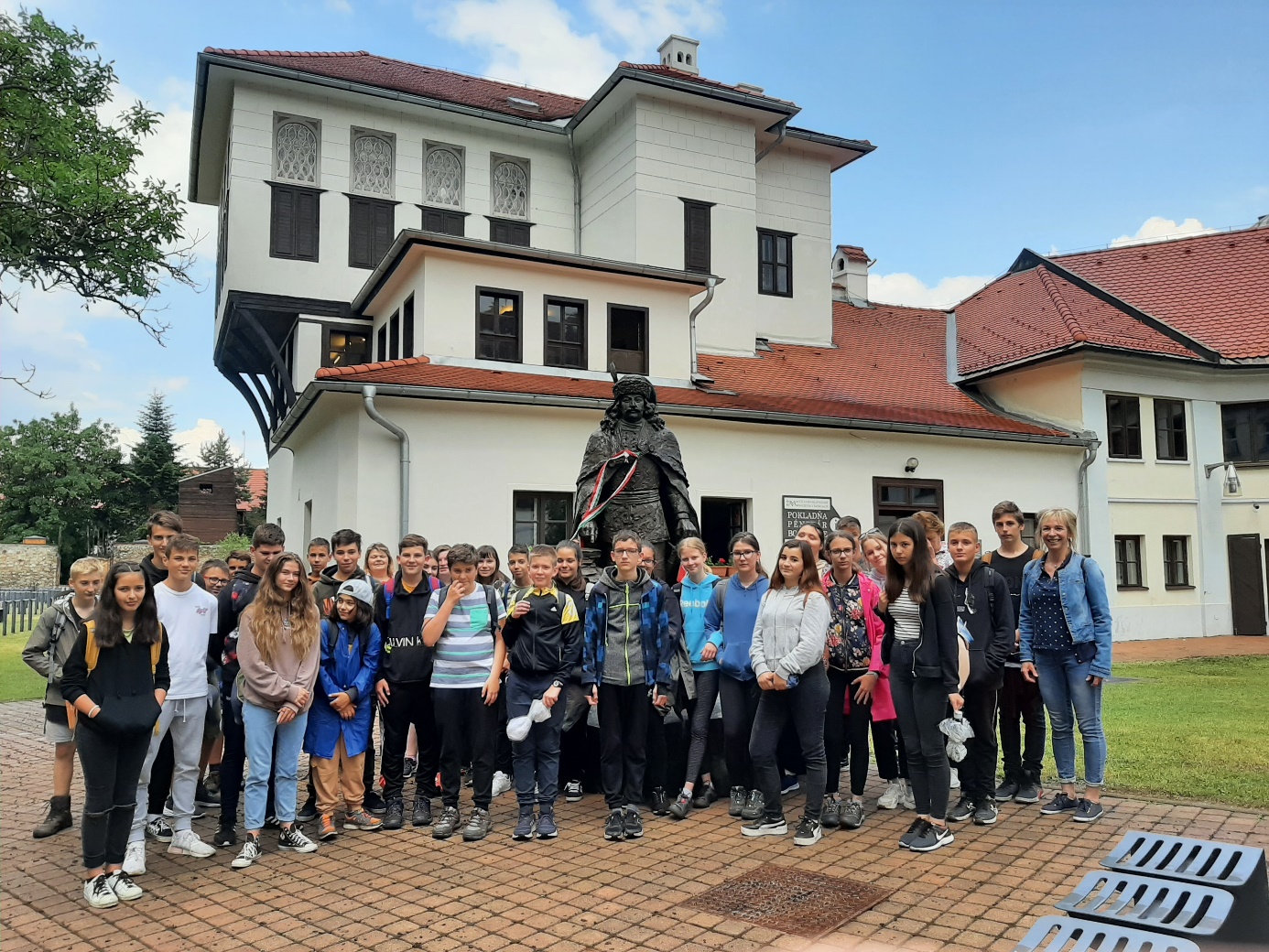 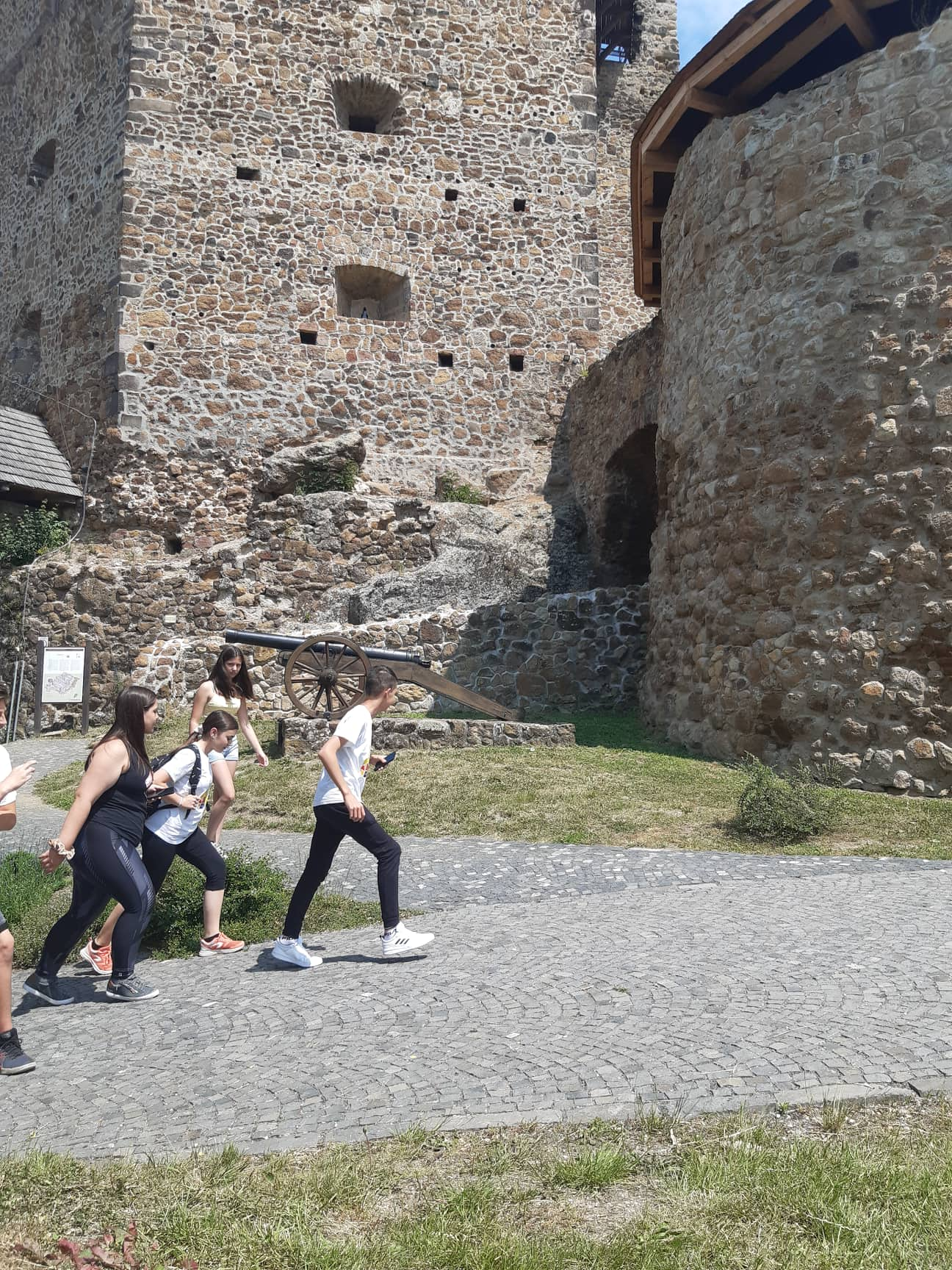 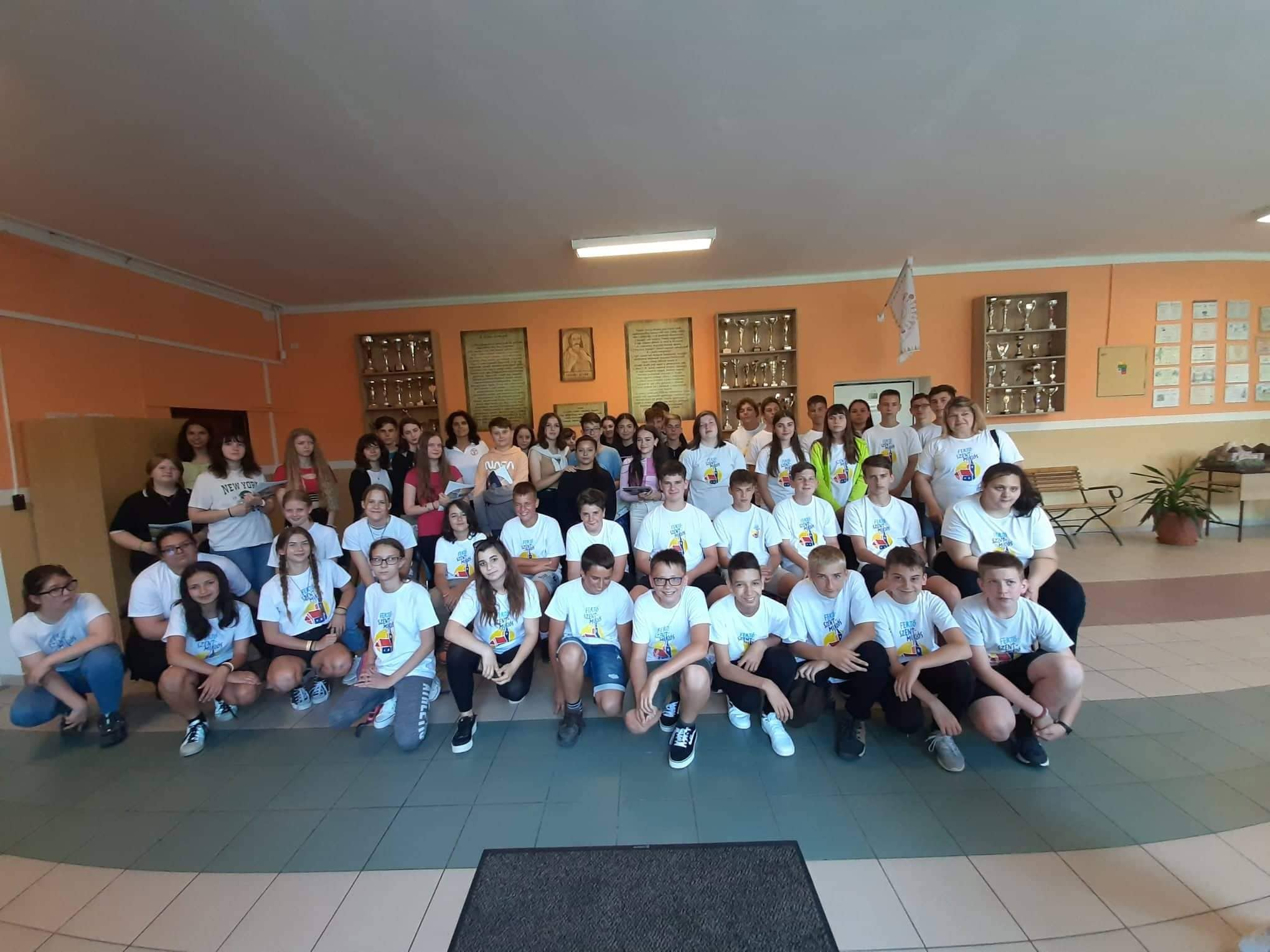 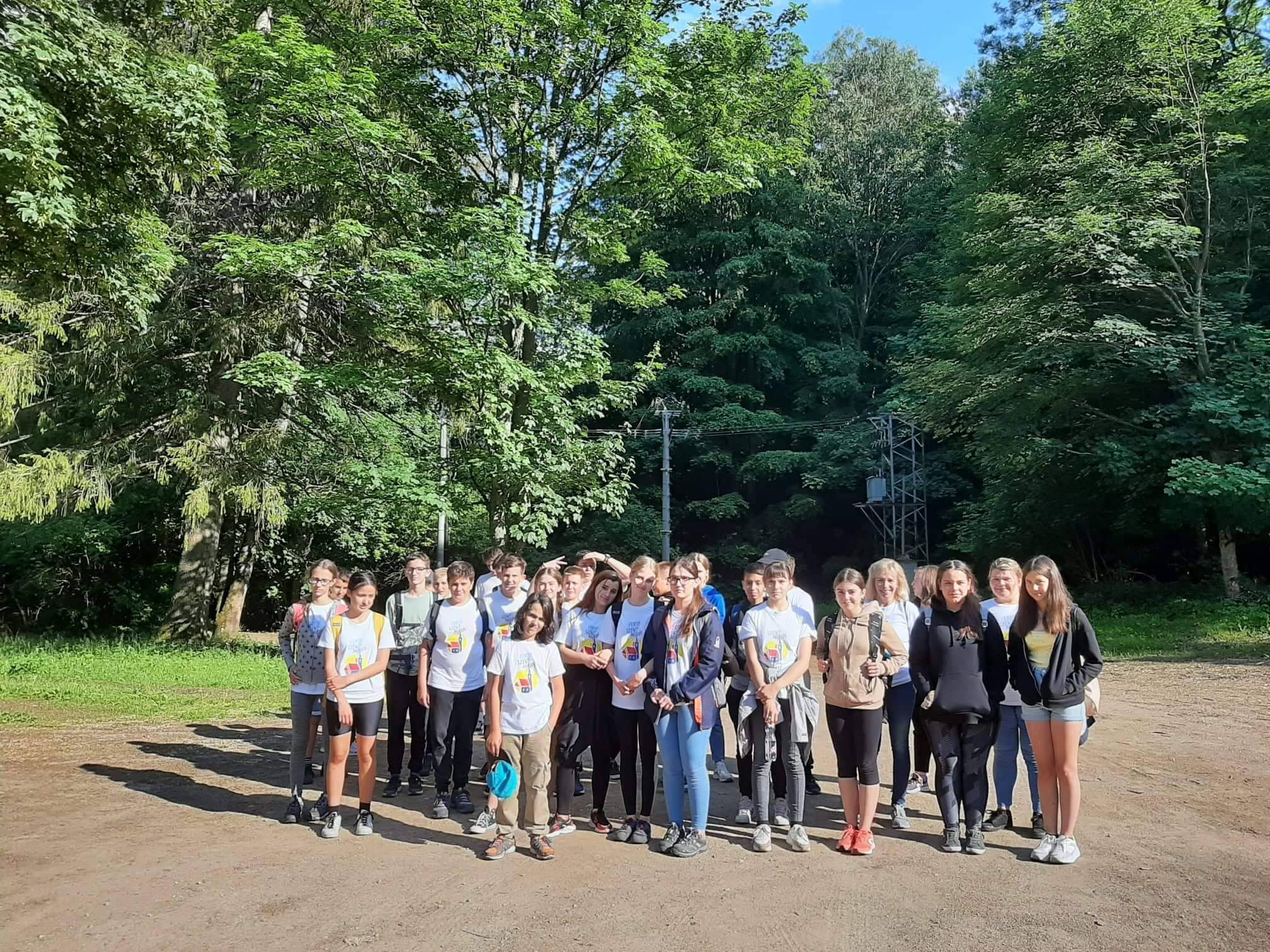 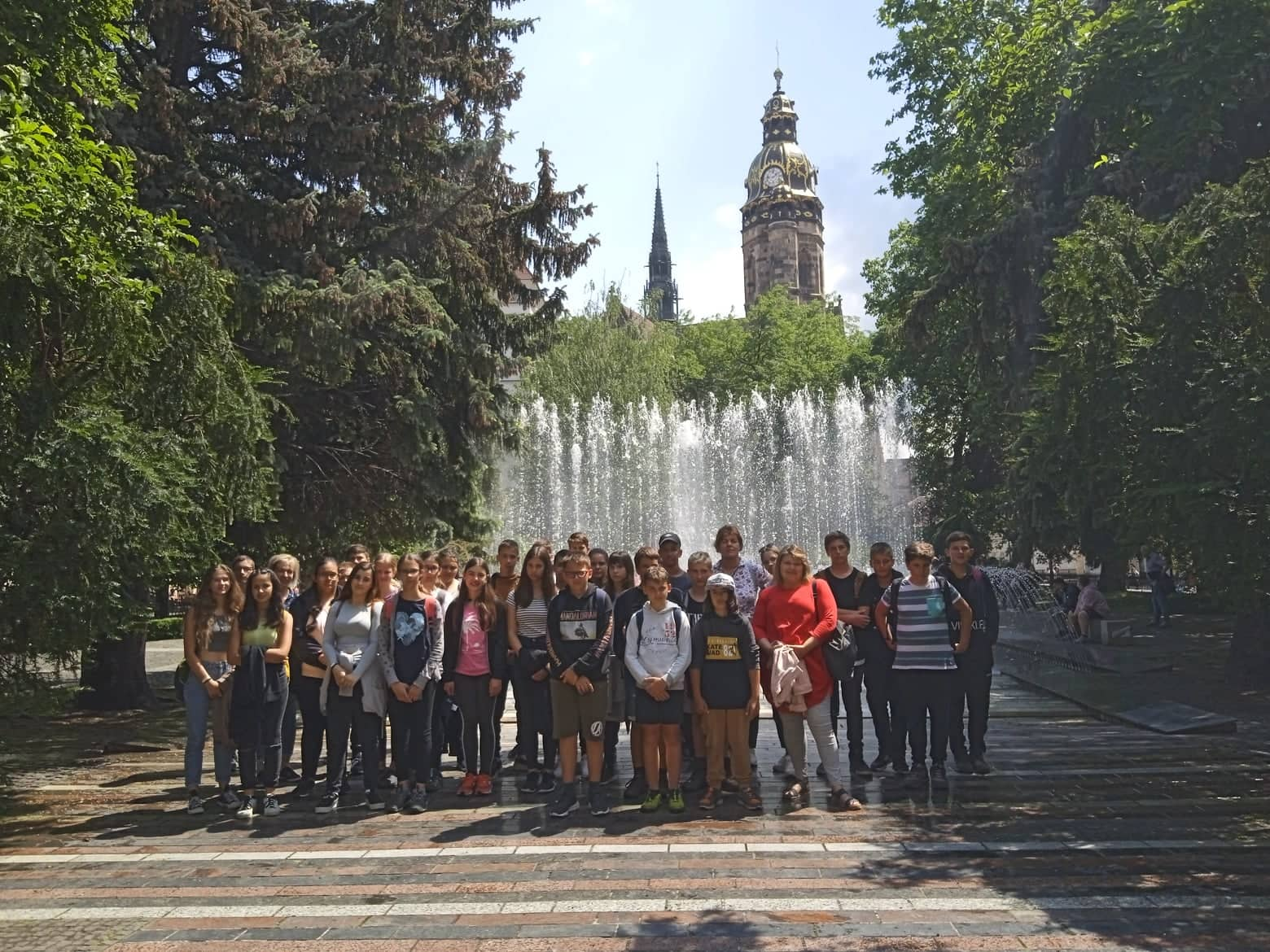 Iskolánk köszönetét fejezi ki, a Bethlen Gábor Alapkezelő Határtalanul programjának, hogy lehetőséget biztosított a kirándulás megvalósítására.